輔仁大學捐款單                                  基本資料*為必填欄位，填妥本單後請回傳至本校資金與資源發展中心                                  基本資料*為必填欄位，填妥本單後請回傳至本校資金與資源發展中心                                  基本資料*為必填欄位，填妥本單後請回傳至本校資金與資源發展中心                                  基本資料*為必填欄位，填妥本單後請回傳至本校資金與資源發展中心                                  基本資料*為必填欄位，填妥本單後請回傳至本校資金與資源發展中心                                  基本資料*為必填欄位，填妥本單後請回傳至本校資金與資源發展中心                                  基本資料*為必填欄位，填妥本單後請回傳至本校資金與資源發展中心                                  基本資料*為必填欄位，填妥本單後請回傳至本校資金與資源發展中心                                  基本資料*為必填欄位，填妥本單後請回傳至本校資金與資源發展中心                                  基本資料*為必填欄位，填妥本單後請回傳至本校資金與資源發展中心                                  基本資料*為必填欄位，填妥本單後請回傳至本校資金與資源發展中心                                  基本資料*為必填欄位，填妥本單後請回傳至本校資金與資源發展中心                                  基本資料*為必填欄位，填妥本單後請回傳至本校資金與資源發展中心捐款人姓名 /機構名稱 *□男                     □女身分證字號/
統一編號身分證字號/
統一編號身分證字號/
統一編號身分證字號/
統一編號填寫身份證字號者將協助上傳捐款資料至國稅局填寫身份證字號者將協助上傳捐款資料至國稅局填寫身份證字號者將協助上傳捐款資料至國稅局捐款人姓名 /機構名稱 *□男                     □女身分證字號/
統一編號身分證字號/
統一編號身分證字號/
統一編號身分證字號/
統一編號聯絡方式 *電話：(  )                   傳真：(   )                 行動電話：  電話：(  )                   傳真：(   )                 行動電話：  電話：(  )                   傳真：(   )                 行動電話：  電話：(  )                   傳真：(   )                 行動電話：  電話：(  )                   傳真：(   )                 行動電話：  電話：(  )                   傳真：(   )                 行動電話：  電話：(  )                   傳真：(   )                 行動電話：  電話：(  )                   傳真：(   )                 行動電話：  電話：(  )                   傳真：(   )                 行動電話：  電話：(  )                   傳真：(   )                 行動電話：  電話：(  )                   傳真：(   )                 行動電話：  電話：(  )                   傳真：(   )                 行動電話：  通訊地址 *電子信箱 生  日     生  日     生  日     民國       年       月       日身　　分 *□ 校友，畢業於民國         年                        系/所 教職員工  □ 學生家長  □ 社會人士  □ 企業團體  □其他                 □ 校友，畢業於民國         年                        系/所 教職員工  □ 學生家長  □ 社會人士  □ 企業團體  □其他                 □ 校友，畢業於民國         年                        系/所 教職員工  □ 學生家長  □ 社會人士  □ 企業團體  □其他                 □ 校友，畢業於民國         年                        系/所 教職員工  □ 學生家長  □ 社會人士  □ 企業團體  □其他                 □ 校友，畢業於民國         年                        系/所 教職員工  □ 學生家長  □ 社會人士  □ 企業團體  □其他                 □ 校友，畢業於民國         年                        系/所 教職員工  □ 學生家長  □ 社會人士  □ 企業團體  □其他                 □ 校友，畢業於民國         年                        系/所 教職員工  □ 學生家長  □ 社會人士  □ 企業團體  □其他                 □ 校友，畢業於民國         年                        系/所 教職員工  □ 學生家長  □ 社會人士  □ 企業團體  □其他                 □ 校友，畢業於民國         年                        系/所 教職員工  □ 學生家長  □ 社會人士  □ 企業團體  □其他                 □ 校友，畢業於民國         年                        系/所 教職員工  □ 學生家長  □ 社會人士  □ 企業團體  □其他                 □ 校友，畢業於民國         年                        系/所 教職員工  □ 學生家長  □ 社會人士  □ 企業團體  □其他                 □ 校友，畢業於民國         年                        系/所 教職員工  □ 學生家長  □ 社會人士  □ 企業團體  □其他                 收據資料*抬頭名稱：□ 同姓名    □機構名稱     □其他抬頭名稱                                  寄送地址：□ 無需收據  □ 同通訊地址  □其他寄送地址                                    抬頭名稱：□ 同姓名    □機構名稱     □其他抬頭名稱                                  寄送地址：□ 無需收據  □ 同通訊地址  □其他寄送地址                                    抬頭名稱：□ 同姓名    □機構名稱     □其他抬頭名稱                                  寄送地址：□ 無需收據  □ 同通訊地址  □其他寄送地址                                    抬頭名稱：□ 同姓名    □機構名稱     □其他抬頭名稱                                  寄送地址：□ 無需收據  □ 同通訊地址  □其他寄送地址                                    抬頭名稱：□ 同姓名    □機構名稱     □其他抬頭名稱                                  寄送地址：□ 無需收據  □ 同通訊地址  □其他寄送地址                                    抬頭名稱：□ 同姓名    □機構名稱     □其他抬頭名稱                                  寄送地址：□ 無需收據  □ 同通訊地址  □其他寄送地址                                    抬頭名稱：□ 同姓名    □機構名稱     □其他抬頭名稱                                  寄送地址：□ 無需收據  □ 同通訊地址  □其他寄送地址                                    抬頭名稱：□ 同姓名    □機構名稱     □其他抬頭名稱                                  寄送地址：□ 無需收據  □ 同通訊地址  □其他寄送地址                                    抬頭名稱：□ 同姓名    □機構名稱     □其他抬頭名稱                                  寄送地址：□ 無需收據  □ 同通訊地址  □其他寄送地址                                    抬頭名稱：□ 同姓名    □機構名稱     □其他抬頭名稱                                  寄送地址：□ 無需收據  □ 同通訊地址  □其他寄送地址                                    抬頭名稱：□ 同姓名    □機構名稱     □其他抬頭名稱                                  寄送地址：□ 無需收據  □ 同通訊地址  □其他寄送地址                                    抬頭名稱：□ 同姓名    □機構名稱     □其他抬頭名稱                                  寄送地址：□ 無需收據  □ 同通訊地址  □其他寄送地址                                                                      公開徵信*                                  公開徵信*                                  公開徵信*                                  公開徵信*                                  公開徵信*                                  公開徵信*                                  公開徵信*                                  公開徵信*                                  公開徵信*                                  公開徵信*                                  公開徵信*                                  公開徵信*                                  公開徵信*□ 同意公布姓名、用途及金額於本校刊物及網頁□ 不公布姓名，此項善舉以〝輔大人〞之名徵信□ 同意公布姓名、用途及金額於本校刊物及網頁□ 不公布姓名，此項善舉以〝輔大人〞之名徵信□ 同意公布姓名、用途及金額於本校刊物及網頁□ 不公布姓名，此項善舉以〝輔大人〞之名徵信□ 同意公布姓名、用途及金額於本校刊物及網頁□ 不公布姓名，此項善舉以〝輔大人〞之名徵信□本人不同意以上資訊作為輔仁大學提供相關優惠訊息及聯繫交誼用。□免寄送紙本感謝函/狀□本人不同意以上資訊作為輔仁大學提供相關優惠訊息及聯繫交誼用。□免寄送紙本感謝函/狀□本人不同意以上資訊作為輔仁大學提供相關優惠訊息及聯繫交誼用。□免寄送紙本感謝函/狀□本人不同意以上資訊作為輔仁大學提供相關優惠訊息及聯繫交誼用。□免寄送紙本感謝函/狀□本人不同意以上資訊作為輔仁大學提供相關優惠訊息及聯繫交誼用。□免寄送紙本感謝函/狀□本人不同意以上資訊作為輔仁大學提供相關優惠訊息及聯繫交誼用。□免寄送紙本感謝函/狀□本人不同意以上資訊作為輔仁大學提供相關優惠訊息及聯繫交誼用。□免寄送紙本感謝函/狀□本人不同意以上資訊作為輔仁大學提供相關優惠訊息及聯繫交誼用。□免寄送紙本感謝函/狀□本人不同意以上資訊作為輔仁大學提供相關優惠訊息及聯繫交誼用。□免寄送紙本感謝函/狀                                  捐款用途*                                  捐款用途*                                  捐款用途*                                  捐款用途*                                  捐款用途*                                  捐款用途*                                  捐款用途*                                  捐款用途*                                  捐款用途*                                  捐款用途*                                  捐款用途*                                  捐款用途*                                  捐款用途*□ 全校校務發展                       □ 輔仁大學附設醫院             □ 理工學院□ 文學院              □ 傳播學院    □ 教育學院     □ 藝術學院     □ 社會科學院   □ 外語學院□ 織品服裝學院        □ 醫學院      □ 民生學院     □ 管理學院     □ 法律學院     □ 進修部□ 指定系所、單位及用途:_______________________________________________________□ 全校校務發展                       □ 輔仁大學附設醫院             □ 理工學院□ 文學院              □ 傳播學院    □ 教育學院     □ 藝術學院     □ 社會科學院   □ 外語學院□ 織品服裝學院        □ 醫學院      □ 民生學院     □ 管理學院     □ 法律學院     □ 進修部□ 指定系所、單位及用途:_______________________________________________________□ 全校校務發展                       □ 輔仁大學附設醫院             □ 理工學院□ 文學院              □ 傳播學院    □ 教育學院     □ 藝術學院     □ 社會科學院   □ 外語學院□ 織品服裝學院        □ 醫學院      □ 民生學院     □ 管理學院     □ 法律學院     □ 進修部□ 指定系所、單位及用途:_______________________________________________________□ 全校校務發展                       □ 輔仁大學附設醫院             □ 理工學院□ 文學院              □ 傳播學院    □ 教育學院     □ 藝術學院     □ 社會科學院   □ 外語學院□ 織品服裝學院        □ 醫學院      □ 民生學院     □ 管理學院     □ 法律學院     □ 進修部□ 指定系所、單位及用途:_______________________________________________________□ 全校校務發展                       □ 輔仁大學附設醫院             □ 理工學院□ 文學院              □ 傳播學院    □ 教育學院     □ 藝術學院     □ 社會科學院   □ 外語學院□ 織品服裝學院        □ 醫學院      □ 民生學院     □ 管理學院     □ 法律學院     □ 進修部□ 指定系所、單位及用途:_______________________________________________________□ 全校校務發展                       □ 輔仁大學附設醫院             □ 理工學院□ 文學院              □ 傳播學院    □ 教育學院     □ 藝術學院     □ 社會科學院   □ 外語學院□ 織品服裝學院        □ 醫學院      □ 民生學院     □ 管理學院     □ 法律學院     □ 進修部□ 指定系所、單位及用途:_______________________________________________________□ 全校校務發展                       □ 輔仁大學附設醫院             □ 理工學院□ 文學院              □ 傳播學院    □ 教育學院     □ 藝術學院     □ 社會科學院   □ 外語學院□ 織品服裝學院        □ 醫學院      □ 民生學院     □ 管理學院     □ 法律學院     □ 進修部□ 指定系所、單位及用途:_______________________________________________________□ 全校校務發展                       □ 輔仁大學附設醫院             □ 理工學院□ 文學院              □ 傳播學院    □ 教育學院     □ 藝術學院     □ 社會科學院   □ 外語學院□ 織品服裝學院        □ 醫學院      □ 民生學院     □ 管理學院     □ 法律學院     □ 進修部□ 指定系所、單位及用途:_______________________________________________________□ 全校校務發展                       □ 輔仁大學附設醫院             □ 理工學院□ 文學院              □ 傳播學院    □ 教育學院     □ 藝術學院     □ 社會科學院   □ 外語學院□ 織品服裝學院        □ 醫學院      □ 民生學院     □ 管理學院     □ 法律學院     □ 進修部□ 指定系所、單位及用途:_______________________________________________________□ 全校校務發展                       □ 輔仁大學附設醫院             □ 理工學院□ 文學院              □ 傳播學院    □ 教育學院     □ 藝術學院     □ 社會科學院   □ 外語學院□ 織品服裝學院        □ 醫學院      □ 民生學院     □ 管理學院     □ 法律學院     □ 進修部□ 指定系所、單位及用途:_______________________________________________________□ 全校校務發展                       □ 輔仁大學附設醫院             □ 理工學院□ 文學院              □ 傳播學院    □ 教育學院     □ 藝術學院     □ 社會科學院   □ 外語學院□ 織品服裝學院        □ 醫學院      □ 民生學院     □ 管理學院     □ 法律學院     □ 進修部□ 指定系所、單位及用途:_______________________________________________________□ 全校校務發展                       □ 輔仁大學附設醫院             □ 理工學院□ 文學院              □ 傳播學院    □ 教育學院     □ 藝術學院     □ 社會科學院   □ 外語學院□ 織品服裝學院        □ 醫學院      □ 民生學院     □ 管理學院     □ 法律學院     □ 進修部□ 指定系所、單位及用途:_______________________________________________________□ 全校校務發展                       □ 輔仁大學附設醫院             □ 理工學院□ 文學院              □ 傳播學院    □ 教育學院     □ 藝術學院     □ 社會科學院   □ 外語學院□ 織品服裝學院        □ 醫學院      □ 民生學院     □ 管理學院     □ 法律學院     □ 進修部□ 指定系所、單位及用途:_______________________________________________________                                       捐款金額*                                       捐款金額*                                       捐款金額*                                       捐款金額*                                       捐款金額*                                       捐款金額*                                       捐款金額*                                       捐款金額*                                       捐款金額*                                       捐款金額*                                       捐款金額*                                       捐款金額*                                       捐款金額*□我願參加「聚沙成塔」定期定額捐款，自民國        年       月至民國        年       月止。    □每月500元   □每月1,000元   □每月3,000元   □其他金額，新臺幣                元整。□我願一次捐獻，本次捐款金額共計新台幣________________________________元整。□我願參加「聚沙成塔」定期定額捐款，自民國        年       月至民國        年       月止。    □每月500元   □每月1,000元   □每月3,000元   □其他金額，新臺幣                元整。□我願一次捐獻，本次捐款金額共計新台幣________________________________元整。□我願參加「聚沙成塔」定期定額捐款，自民國        年       月至民國        年       月止。    □每月500元   □每月1,000元   □每月3,000元   □其他金額，新臺幣                元整。□我願一次捐獻，本次捐款金額共計新台幣________________________________元整。□我願參加「聚沙成塔」定期定額捐款，自民國        年       月至民國        年       月止。    □每月500元   □每月1,000元   □每月3,000元   □其他金額，新臺幣                元整。□我願一次捐獻，本次捐款金額共計新台幣________________________________元整。□我願參加「聚沙成塔」定期定額捐款，自民國        年       月至民國        年       月止。    □每月500元   □每月1,000元   □每月3,000元   □其他金額，新臺幣                元整。□我願一次捐獻，本次捐款金額共計新台幣________________________________元整。□我願參加「聚沙成塔」定期定額捐款，自民國        年       月至民國        年       月止。    □每月500元   □每月1,000元   □每月3,000元   □其他金額，新臺幣                元整。□我願一次捐獻，本次捐款金額共計新台幣________________________________元整。□我願參加「聚沙成塔」定期定額捐款，自民國        年       月至民國        年       月止。    □每月500元   □每月1,000元   □每月3,000元   □其他金額，新臺幣                元整。□我願一次捐獻，本次捐款金額共計新台幣________________________________元整。□我願參加「聚沙成塔」定期定額捐款，自民國        年       月至民國        年       月止。    □每月500元   □每月1,000元   □每月3,000元   □其他金額，新臺幣                元整。□我願一次捐獻，本次捐款金額共計新台幣________________________________元整。□我願參加「聚沙成塔」定期定額捐款，自民國        年       月至民國        年       月止。    □每月500元   □每月1,000元   □每月3,000元   □其他金額，新臺幣                元整。□我願一次捐獻，本次捐款金額共計新台幣________________________________元整。□我願參加「聚沙成塔」定期定額捐款，自民國        年       月至民國        年       月止。    □每月500元   □每月1,000元   □每月3,000元   □其他金額，新臺幣                元整。□我願一次捐獻，本次捐款金額共計新台幣________________________________元整。□我願參加「聚沙成塔」定期定額捐款，自民國        年       月至民國        年       月止。    □每月500元   □每月1,000元   □每月3,000元   □其他金額，新臺幣                元整。□我願一次捐獻，本次捐款金額共計新台幣________________________________元整。□我願參加「聚沙成塔」定期定額捐款，自民國        年       月至民國        年       月止。    □每月500元   □每月1,000元   □每月3,000元   □其他金額，新臺幣                元整。□我願一次捐獻，本次捐款金額共計新台幣________________________________元整。□我願參加「聚沙成塔」定期定額捐款，自民國        年       月至民國        年       月止。    □每月500元   □每月1,000元   □每月3,000元   □其他金額，新臺幣                元整。□我願一次捐獻，本次捐款金額共計新台幣________________________________元整。                                       捐款方式*                                       捐款方式*                                       捐款方式*                                       捐款方式*                                       捐款方式*                                       捐款方式*                                       捐款方式*                                       捐款方式*                                       捐款方式*                                       捐款方式*                                       捐款方式*                                       捐款方式*                                       捐款方式*□信用卡刷卡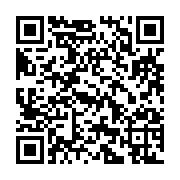 ▲亦可用線上捐款 無須回傳捐款單□信用卡刷卡▲亦可用線上捐款 無須回傳捐款單持卡人姓名授權碼授權碼授權碼由本校填寫由本校填寫□信用卡刷卡▲亦可用線上捐款 無須回傳捐款單□信用卡刷卡▲亦可用線上捐款 無須回傳捐款單卡別□輔大認同卡  □VISA  □MasterCard  □JCB  □美國運通卡 □聯合卡 □輔大認同卡  □VISA  □MasterCard  □JCB  □美國運通卡 □聯合卡 □輔大認同卡  □VISA  □MasterCard  □JCB  □美國運通卡 □聯合卡 □輔大認同卡  □VISA  □MasterCard  □JCB  □美國運通卡 □聯合卡 □輔大認同卡  □VISA  □MasterCard  □JCB  □美國運通卡 □聯合卡 □輔大認同卡  □VISA  □MasterCard  □JCB  □美國運通卡 □聯合卡 □輔大認同卡  □VISA  □MasterCard  □JCB  □美國運通卡 □聯合卡 □輔大認同卡  □VISA  □MasterCard  □JCB  □美國運通卡 □聯合卡 □輔大認同卡  □VISA  □MasterCard  □JCB  □美國運通卡 □聯合卡 □輔大認同卡  □VISA  □MasterCard  □JCB  □美國運通卡 □聯合卡 □信用卡刷卡▲亦可用線上捐款 無須回傳捐款單□信用卡刷卡▲亦可用線上捐款 無須回傳捐款單卡號          -            -            -                    -            -            -                    -            -            -                    -            -            -                    -            -            -                    -            -            -                    -            -            -                    -            -            -                    -            -            -                    -            -            -          □信用卡刷卡▲亦可用線上捐款 無須回傳捐款單□信用卡刷卡▲亦可用線上捐款 無須回傳捐款單發卡銀行持卡人簽名             (請親自簽名需與信用卡簽名一致)持卡人簽名             (請親自簽名需與信用卡簽名一致)持卡人簽名             (請親自簽名需與信用卡簽名一致)持卡人簽名             (請親自簽名需與信用卡簽名一致)持卡人簽名             (請親自簽名需與信用卡簽名一致)持卡人簽名             (請親自簽名需與信用卡簽名一致)□信用卡刷卡▲亦可用線上捐款 無須回傳捐款單□信用卡刷卡▲亦可用線上捐款 無須回傳捐款單有效期限西元20        年       月西元20        年       月西元20        年       月西元20        年       月持卡人簽名             (請親自簽名需與信用卡簽名一致)持卡人簽名             (請親自簽名需與信用卡簽名一致)持卡人簽名             (請親自簽名需與信用卡簽名一致)持卡人簽名             (請親自簽名需與信用卡簽名一致)持卡人簽名             (請親自簽名需與信用卡簽名一致)持卡人簽名             (請親自簽名需與信用卡簽名一致)□信用卡刷卡▲亦可用線上捐款 無須回傳捐款單□信用卡刷卡▲亦可用線上捐款 無須回傳捐款單◎輔大認同卡刷卡捐款免手續費，受贈單位不僅可免扣手續費；且由台新銀行加碼提撥0.3%作為建設輔仁大學之基金。◎輔大認同卡刷卡捐款免手續費，受贈單位不僅可免扣手續費；且由台新銀行加碼提撥0.3%作為建設輔仁大學之基金。◎輔大認同卡刷卡捐款免手續費，受贈單位不僅可免扣手續費；且由台新銀行加碼提撥0.3%作為建設輔仁大學之基金。◎輔大認同卡刷卡捐款免手續費，受贈單位不僅可免扣手續費；且由台新銀行加碼提撥0.3%作為建設輔仁大學之基金。◎輔大認同卡刷卡捐款免手續費，受贈單位不僅可免扣手續費；且由台新銀行加碼提撥0.3%作為建設輔仁大學之基金。◎輔大認同卡刷卡捐款免手續費，受贈單位不僅可免扣手續費；且由台新銀行加碼提撥0.3%作為建設輔仁大學之基金。◎輔大認同卡刷卡捐款免手續費，受贈單位不僅可免扣手續費；且由台新銀行加碼提撥0.3%作為建設輔仁大學之基金。◎輔大認同卡刷卡捐款免手續費，受贈單位不僅可免扣手續費；且由台新銀行加碼提撥0.3%作為建設輔仁大學之基金。◎輔大認同卡刷卡捐款免手續費，受贈單位不僅可免扣手續費；且由台新銀行加碼提撥0.3%作為建設輔仁大學之基金。◎輔大認同卡刷卡捐款免手續費，受贈單位不僅可免扣手續費；且由台新銀行加碼提撥0.3%作為建設輔仁大學之基金。◎輔大認同卡刷卡捐款免手續費，受贈單位不僅可免扣手續費；且由台新銀行加碼提撥0.3%作為建設輔仁大學之基金。□郵局劃撥□郵局劃撥劃撥帳號：15159038　　劃撥戶名：輔仁大學學校財團法人輔仁大學請填妥本單後至郵局進行劃撥，並於劃撥單備註欄填寫捐款指定用途，連同劃撥收據傳真至本校資金與資源發展中心。劃撥帳號：15159038　　劃撥戶名：輔仁大學學校財團法人輔仁大學請填妥本單後至郵局進行劃撥，並於劃撥單備註欄填寫捐款指定用途，連同劃撥收據傳真至本校資金與資源發展中心。劃撥帳號：15159038　　劃撥戶名：輔仁大學學校財團法人輔仁大學請填妥本單後至郵局進行劃撥，並於劃撥單備註欄填寫捐款指定用途，連同劃撥收據傳真至本校資金與資源發展中心。劃撥帳號：15159038　　劃撥戶名：輔仁大學學校財團法人輔仁大學請填妥本單後至郵局進行劃撥，並於劃撥單備註欄填寫捐款指定用途，連同劃撥收據傳真至本校資金與資源發展中心。劃撥帳號：15159038　　劃撥戶名：輔仁大學學校財團法人輔仁大學請填妥本單後至郵局進行劃撥，並於劃撥單備註欄填寫捐款指定用途，連同劃撥收據傳真至本校資金與資源發展中心。劃撥帳號：15159038　　劃撥戶名：輔仁大學學校財團法人輔仁大學請填妥本單後至郵局進行劃撥，並於劃撥單備註欄填寫捐款指定用途，連同劃撥收據傳真至本校資金與資源發展中心。劃撥帳號：15159038　　劃撥戶名：輔仁大學學校財團法人輔仁大學請填妥本單後至郵局進行劃撥，並於劃撥單備註欄填寫捐款指定用途，連同劃撥收據傳真至本校資金與資源發展中心。劃撥帳號：15159038　　劃撥戶名：輔仁大學學校財團法人輔仁大學請填妥本單後至郵局進行劃撥，並於劃撥單備註欄填寫捐款指定用途，連同劃撥收據傳真至本校資金與資源發展中心。劃撥帳號：15159038　　劃撥戶名：輔仁大學學校財團法人輔仁大學請填妥本單後至郵局進行劃撥，並於劃撥單備註欄填寫捐款指定用途，連同劃撥收據傳真至本校資金與資源發展中心。劃撥帳號：15159038　　劃撥戶名：輔仁大學學校財團法人輔仁大學請填妥本單後至郵局進行劃撥，並於劃撥單備註欄填寫捐款指定用途，連同劃撥收據傳真至本校資金與資源發展中心。劃撥帳號：15159038　　劃撥戶名：輔仁大學學校財團法人輔仁大學請填妥本單後至郵局進行劃撥，並於劃撥單備註欄填寫捐款指定用途，連同劃撥收據傳真至本校資金與資源發展中心。□銀行匯款/
   ATM轉帳□銀行匯款/
   ATM轉帳銀行「台新銀行建北分行」(代號：812)； 戶名「輔仁大學學校財團法人輔仁大學」；帳號「2068-10-0007018-2」。請提供轉帳後五碼以利核對，轉帳後五碼：___      _________。銀行「台新銀行建北分行」(代號：812)； 戶名「輔仁大學學校財團法人輔仁大學」；帳號「2068-10-0007018-2」。請提供轉帳後五碼以利核對，轉帳後五碼：___      _________。銀行「台新銀行建北分行」(代號：812)； 戶名「輔仁大學學校財團法人輔仁大學」；帳號「2068-10-0007018-2」。請提供轉帳後五碼以利核對，轉帳後五碼：___      _________。銀行「台新銀行建北分行」(代號：812)； 戶名「輔仁大學學校財團法人輔仁大學」；帳號「2068-10-0007018-2」。請提供轉帳後五碼以利核對，轉帳後五碼：___      _________。銀行「台新銀行建北分行」(代號：812)； 戶名「輔仁大學學校財團法人輔仁大學」；帳號「2068-10-0007018-2」。請提供轉帳後五碼以利核對，轉帳後五碼：___      _________。銀行「台新銀行建北分行」(代號：812)； 戶名「輔仁大學學校財團法人輔仁大學」；帳號「2068-10-0007018-2」。請提供轉帳後五碼以利核對，轉帳後五碼：___      _________。銀行「台新銀行建北分行」(代號：812)； 戶名「輔仁大學學校財團法人輔仁大學」；帳號「2068-10-0007018-2」。請提供轉帳後五碼以利核對，轉帳後五碼：___      _________。銀行「台新銀行建北分行」(代號：812)； 戶名「輔仁大學學校財團法人輔仁大學」；帳號「2068-10-0007018-2」。請提供轉帳後五碼以利核對，轉帳後五碼：___      _________。銀行「台新銀行建北分行」(代號：812)； 戶名「輔仁大學學校財團法人輔仁大學」；帳號「2068-10-0007018-2」。請提供轉帳後五碼以利核對，轉帳後五碼：___      _________。銀行「台新銀行建北分行」(代號：812)； 戶名「輔仁大學學校財團法人輔仁大學」；帳號「2068-10-0007018-2」。請提供轉帳後五碼以利核對，轉帳後五碼：___      _________。銀行「台新銀行建北分行」(代號：812)； 戶名「輔仁大學學校財團法人輔仁大學」；帳號「2068-10-0007018-2」。請提供轉帳後五碼以利核對，轉帳後五碼：___      _________。□支票□支票台幣支票抬頭「輔仁大學學校財團法人輔仁大學」；外幣支票抬頭「Fu Jen Catholic University」。
請註明禁止背書轉讓。請填妥本單後，連同支票以掛號郵寄至本校資金與資源發展中心。台幣支票抬頭「輔仁大學學校財團法人輔仁大學」；外幣支票抬頭「Fu Jen Catholic University」。
請註明禁止背書轉讓。請填妥本單後，連同支票以掛號郵寄至本校資金與資源發展中心。台幣支票抬頭「輔仁大學學校財團法人輔仁大學」；外幣支票抬頭「Fu Jen Catholic University」。
請註明禁止背書轉讓。請填妥本單後，連同支票以掛號郵寄至本校資金與資源發展中心。台幣支票抬頭「輔仁大學學校財團法人輔仁大學」；外幣支票抬頭「Fu Jen Catholic University」。
請註明禁止背書轉讓。請填妥本單後，連同支票以掛號郵寄至本校資金與資源發展中心。台幣支票抬頭「輔仁大學學校財團法人輔仁大學」；外幣支票抬頭「Fu Jen Catholic University」。
請註明禁止背書轉讓。請填妥本單後，連同支票以掛號郵寄至本校資金與資源發展中心。台幣支票抬頭「輔仁大學學校財團法人輔仁大學」；外幣支票抬頭「Fu Jen Catholic University」。
請註明禁止背書轉讓。請填妥本單後，連同支票以掛號郵寄至本校資金與資源發展中心。台幣支票抬頭「輔仁大學學校財團法人輔仁大學」；外幣支票抬頭「Fu Jen Catholic University」。
請註明禁止背書轉讓。請填妥本單後，連同支票以掛號郵寄至本校資金與資源發展中心。台幣支票抬頭「輔仁大學學校財團法人輔仁大學」；外幣支票抬頭「Fu Jen Catholic University」。
請註明禁止背書轉讓。請填妥本單後，連同支票以掛號郵寄至本校資金與資源發展中心。台幣支票抬頭「輔仁大學學校財團法人輔仁大學」；外幣支票抬頭「Fu Jen Catholic University」。
請註明禁止背書轉讓。請填妥本單後，連同支票以掛號郵寄至本校資金與資源發展中心。台幣支票抬頭「輔仁大學學校財團法人輔仁大學」；外幣支票抬頭「Fu Jen Catholic University」。
請註明禁止背書轉讓。請填妥本單後，連同支票以掛號郵寄至本校資金與資源發展中心。台幣支票抬頭「輔仁大學學校財團法人輔仁大學」；外幣支票抬頭「Fu Jen Catholic University」。
請註明禁止背書轉讓。請填妥本單後，連同支票以掛號郵寄至本校資金與資源發展中心。□興學基金會□興學基金會如欲透過興學基金會捐款，敬請先與本單位聯絡，將由專人為您服務。如欲透過興學基金會捐款，敬請先與本單位聯絡，將由專人為您服務。如欲透過興學基金會捐款，敬請先與本單位聯絡，將由專人為您服務。如欲透過興學基金會捐款，敬請先與本單位聯絡，將由專人為您服務。如欲透過興學基金會捐款，敬請先與本單位聯絡，將由專人為您服務。如欲透過興學基金會捐款，敬請先與本單位聯絡，將由專人為您服務。如欲透過興學基金會捐款，敬請先與本單位聯絡，將由專人為您服務。如欲透過興學基金會捐款，敬請先與本單位聯絡，將由專人為您服務。如欲透過興學基金會捐款，敬請先與本單位聯絡，將由專人為您服務。如欲透過興學基金會捐款，敬請先與本單位聯絡，將由專人為您服務。如欲透過興學基金會捐款，敬請先與本單位聯絡，將由專人為您服務。□海外匯款□海外匯款Bank Name：Taishin International Bank Jianpei Branch  Bank Address：1F. 3F. B1., No. 17, Sec. 2, Jianguo N. Road, Jhongshan District, Taipei City 10487, Taiwan, R.O.C.Beneficiary：Fu Jen Catholic UniversityBeneficiary's Address: No. 510, Zhongzheng Road, Xinzhuang District, New Taipei City 24205, Taiwan, R.O.C. Account No.：2068-10-0007018-2        Swift Code：TSIBTWTPBank Name：Taishin International Bank Jianpei Branch  Bank Address：1F. 3F. B1., No. 17, Sec. 2, Jianguo N. Road, Jhongshan District, Taipei City 10487, Taiwan, R.O.C.Beneficiary：Fu Jen Catholic UniversityBeneficiary's Address: No. 510, Zhongzheng Road, Xinzhuang District, New Taipei City 24205, Taiwan, R.O.C. Account No.：2068-10-0007018-2        Swift Code：TSIBTWTPBank Name：Taishin International Bank Jianpei Branch  Bank Address：1F. 3F. B1., No. 17, Sec. 2, Jianguo N. Road, Jhongshan District, Taipei City 10487, Taiwan, R.O.C.Beneficiary：Fu Jen Catholic UniversityBeneficiary's Address: No. 510, Zhongzheng Road, Xinzhuang District, New Taipei City 24205, Taiwan, R.O.C. Account No.：2068-10-0007018-2        Swift Code：TSIBTWTPBank Name：Taishin International Bank Jianpei Branch  Bank Address：1F. 3F. B1., No. 17, Sec. 2, Jianguo N. Road, Jhongshan District, Taipei City 10487, Taiwan, R.O.C.Beneficiary：Fu Jen Catholic UniversityBeneficiary's Address: No. 510, Zhongzheng Road, Xinzhuang District, New Taipei City 24205, Taiwan, R.O.C. Account No.：2068-10-0007018-2        Swift Code：TSIBTWTPBank Name：Taishin International Bank Jianpei Branch  Bank Address：1F. 3F. B1., No. 17, Sec. 2, Jianguo N. Road, Jhongshan District, Taipei City 10487, Taiwan, R.O.C.Beneficiary：Fu Jen Catholic UniversityBeneficiary's Address: No. 510, Zhongzheng Road, Xinzhuang District, New Taipei City 24205, Taiwan, R.O.C. Account No.：2068-10-0007018-2        Swift Code：TSIBTWTPBank Name：Taishin International Bank Jianpei Branch  Bank Address：1F. 3F. B1., No. 17, Sec. 2, Jianguo N. Road, Jhongshan District, Taipei City 10487, Taiwan, R.O.C.Beneficiary：Fu Jen Catholic UniversityBeneficiary's Address: No. 510, Zhongzheng Road, Xinzhuang District, New Taipei City 24205, Taiwan, R.O.C. Account No.：2068-10-0007018-2        Swift Code：TSIBTWTPBank Name：Taishin International Bank Jianpei Branch  Bank Address：1F. 3F. B1., No. 17, Sec. 2, Jianguo N. Road, Jhongshan District, Taipei City 10487, Taiwan, R.O.C.Beneficiary：Fu Jen Catholic UniversityBeneficiary's Address: No. 510, Zhongzheng Road, Xinzhuang District, New Taipei City 24205, Taiwan, R.O.C. Account No.：2068-10-0007018-2        Swift Code：TSIBTWTPBank Name：Taishin International Bank Jianpei Branch  Bank Address：1F. 3F. B1., No. 17, Sec. 2, Jianguo N. Road, Jhongshan District, Taipei City 10487, Taiwan, R.O.C.Beneficiary：Fu Jen Catholic UniversityBeneficiary's Address: No. 510, Zhongzheng Road, Xinzhuang District, New Taipei City 24205, Taiwan, R.O.C. Account No.：2068-10-0007018-2        Swift Code：TSIBTWTPBank Name：Taishin International Bank Jianpei Branch  Bank Address：1F. 3F. B1., No. 17, Sec. 2, Jianguo N. Road, Jhongshan District, Taipei City 10487, Taiwan, R.O.C.Beneficiary：Fu Jen Catholic UniversityBeneficiary's Address: No. 510, Zhongzheng Road, Xinzhuang District, New Taipei City 24205, Taiwan, R.O.C. Account No.：2068-10-0007018-2        Swift Code：TSIBTWTPBank Name：Taishin International Bank Jianpei Branch  Bank Address：1F. 3F. B1., No. 17, Sec. 2, Jianguo N. Road, Jhongshan District, Taipei City 10487, Taiwan, R.O.C.Beneficiary：Fu Jen Catholic UniversityBeneficiary's Address: No. 510, Zhongzheng Road, Xinzhuang District, New Taipei City 24205, Taiwan, R.O.C. Account No.：2068-10-0007018-2        Swift Code：TSIBTWTPBank Name：Taishin International Bank Jianpei Branch  Bank Address：1F. 3F. B1., No. 17, Sec. 2, Jianguo N. Road, Jhongshan District, Taipei City 10487, Taiwan, R.O.C.Beneficiary：Fu Jen Catholic UniversityBeneficiary's Address: No. 510, Zhongzheng Road, Xinzhuang District, New Taipei City 24205, Taiwan, R.O.C. Account No.：2068-10-0007018-2        Swift Code：TSIBTWTP□美國地區□美國地區透過美國「輔仁大學基金會」捐款，可取得適用美國抵稅之證明。敬請先與本單位聯絡，將由專人為您服務。透過美國「輔仁大學基金會」捐款，可取得適用美國抵稅之證明。敬請先與本單位聯絡，將由專人為您服務。透過美國「輔仁大學基金會」捐款，可取得適用美國抵稅之證明。敬請先與本單位聯絡，將由專人為您服務。透過美國「輔仁大學基金會」捐款，可取得適用美國抵稅之證明。敬請先與本單位聯絡，將由專人為您服務。透過美國「輔仁大學基金會」捐款，可取得適用美國抵稅之證明。敬請先與本單位聯絡，將由專人為您服務。透過美國「輔仁大學基金會」捐款，可取得適用美國抵稅之證明。敬請先與本單位聯絡，將由專人為您服務。透過美國「輔仁大學基金會」捐款，可取得適用美國抵稅之證明。敬請先與本單位聯絡，將由專人為您服務。透過美國「輔仁大學基金會」捐款，可取得適用美國抵稅之證明。敬請先與本單位聯絡，將由專人為您服務。透過美國「輔仁大學基金會」捐款，可取得適用美國抵稅之證明。敬請先與本單位聯絡，將由專人為您服務。透過美國「輔仁大學基金會」捐款，可取得適用美國抵稅之證明。敬請先與本單位聯絡，將由專人為您服務。透過美國「輔仁大學基金會」捐款，可取得適用美國抵稅之證明。敬請先與本單位聯絡，將由專人為您服務。輔仁大學資金與資源發展中心 洽詢專線：(02)2905-6712、3090 傳真: (02)2901-0727 地址:24205新北市新莊區中正路510號 中心信箱：daf@mail.fju.edu.tw ◎所有捐款一律依稅法開具抵免稅額證明；為保護捐款人權益，本捐款單由本校保密，資料絕不會外洩。輔仁大學資金與資源發展中心 洽詢專線：(02)2905-6712、3090 傳真: (02)2901-0727 地址:24205新北市新莊區中正路510號 中心信箱：daf@mail.fju.edu.tw ◎所有捐款一律依稅法開具抵免稅額證明；為保護捐款人權益，本捐款單由本校保密，資料絕不會外洩。輔仁大學資金與資源發展中心 洽詢專線：(02)2905-6712、3090 傳真: (02)2901-0727 地址:24205新北市新莊區中正路510號 中心信箱：daf@mail.fju.edu.tw ◎所有捐款一律依稅法開具抵免稅額證明；為保護捐款人權益，本捐款單由本校保密，資料絕不會外洩。輔仁大學資金與資源發展中心 洽詢專線：(02)2905-6712、3090 傳真: (02)2901-0727 地址:24205新北市新莊區中正路510號 中心信箱：daf@mail.fju.edu.tw ◎所有捐款一律依稅法開具抵免稅額證明；為保護捐款人權益，本捐款單由本校保密，資料絕不會外洩。輔仁大學資金與資源發展中心 洽詢專線：(02)2905-6712、3090 傳真: (02)2901-0727 地址:24205新北市新莊區中正路510號 中心信箱：daf@mail.fju.edu.tw ◎所有捐款一律依稅法開具抵免稅額證明；為保護捐款人權益，本捐款單由本校保密，資料絕不會外洩。輔仁大學資金與資源發展中心 洽詢專線：(02)2905-6712、3090 傳真: (02)2901-0727 地址:24205新北市新莊區中正路510號 中心信箱：daf@mail.fju.edu.tw ◎所有捐款一律依稅法開具抵免稅額證明；為保護捐款人權益，本捐款單由本校保密，資料絕不會外洩。輔仁大學資金與資源發展中心 洽詢專線：(02)2905-6712、3090 傳真: (02)2901-0727 地址:24205新北市新莊區中正路510號 中心信箱：daf@mail.fju.edu.tw ◎所有捐款一律依稅法開具抵免稅額證明；為保護捐款人權益，本捐款單由本校保密，資料絕不會外洩。輔仁大學資金與資源發展中心 洽詢專線：(02)2905-6712、3090 傳真: (02)2901-0727 地址:24205新北市新莊區中正路510號 中心信箱：daf@mail.fju.edu.tw ◎所有捐款一律依稅法開具抵免稅額證明；為保護捐款人權益，本捐款單由本校保密，資料絕不會外洩。輔仁大學資金與資源發展中心 洽詢專線：(02)2905-6712、3090 傳真: (02)2901-0727 地址:24205新北市新莊區中正路510號 中心信箱：daf@mail.fju.edu.tw ◎所有捐款一律依稅法開具抵免稅額證明；為保護捐款人權益，本捐款單由本校保密，資料絕不會外洩。輔仁大學資金與資源發展中心 洽詢專線：(02)2905-6712、3090 傳真: (02)2901-0727 地址:24205新北市新莊區中正路510號 中心信箱：daf@mail.fju.edu.tw ◎所有捐款一律依稅法開具抵免稅額證明；為保護捐款人權益，本捐款單由本校保密，資料絕不會外洩。輔仁大學資金與資源發展中心 洽詢專線：(02)2905-6712、3090 傳真: (02)2901-0727 地址:24205新北市新莊區中正路510號 中心信箱：daf@mail.fju.edu.tw ◎所有捐款一律依稅法開具抵免稅額證明；為保護捐款人權益，本捐款單由本校保密，資料絕不會外洩。輔仁大學資金與資源發展中心 洽詢專線：(02)2905-6712、3090 傳真: (02)2901-0727 地址:24205新北市新莊區中正路510號 中心信箱：daf@mail.fju.edu.tw ◎所有捐款一律依稅法開具抵免稅額證明；為保護捐款人權益，本捐款單由本校保密，資料絕不會外洩。輔仁大學資金與資源發展中心 洽詢專線：(02)2905-6712、3090 傳真: (02)2901-0727 地址:24205新北市新莊區中正路510號 中心信箱：daf@mail.fju.edu.tw ◎所有捐款一律依稅法開具抵免稅額證明；為保護捐款人權益，本捐款單由本校保密，資料絕不會外洩。